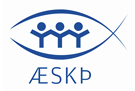 Skýrsla framkvæmdastjóra ÆSKÞ Starfsárið 2020JanúarnámskeiðÆSKÞ stóð fyrir Janúarnámskeiði fyrir leiðtoga í æskulýðsstarfi dagana 24. – 25. janúar 2020. Námskeiðið fór fram á Hótel B59 í Borgarnesi, hentaði sú staðsetning vel þar sem þátttakendur gátu nýtt sér strætisvagnaferðir og því var hægt að halda rútukostnaði í lámarki. Námskeiðið hófst á skoðunarferð í Borgarneskirkju þar sem Heiðrún Back tók á móti okkur. Eftir heimsóknina og kvöldmat var hugflæði fundur með leiðtogum um æskulýðsstarf og framhaldi af því skemmtidagskrá. Það er ákaflega mikilvægur þáttur í starfi æskulýðsleiðtoga að fá tækifæri til að hitta kollega og bera saman bækur sínar og styrkja vinartengsl. Á laugardagsmorgun var fengum við síðan frábæran fyrirlestur frá SölvaTryggvasyni sem hélt fyrirlestur um heilsu og hugarfar og hvernig við getum vaxið sem einstaklingar bæði í einkalífi og starfi. Erlent samstarf ÆSKÞ er aðili að European fellowship of Christian youth, EF. Árið 2020 var eins og hjá öllum öðrum öðruvísi en lagt var upp með. Fyrsti viðburður ársins gekk þó vel en þá var BE1 Ecumenical Course, haldinn í Kaupmannahöfn. Þangað lögðu 25 einstaklingar leið sína frá Svíþjóð, Danmörku, Finnlandi, Grikklandi, Englandi, Ungverjalandi, Indlandi, Slóvakíu, Frakklandi, Rúmeníu og Kýpur. BE1 var upphaflega samstarfsverkefni EYCE (Ecumenical youth counsel of Europe) og EF en ábyrgð á verkefninu árið 2020 var herðum EF ásamt FDF í Danmörku og CEC. Markmiðið er að opna á samtal milli mismunandi kirkjudeilda og deila hugsjónum. Aðalfundur  European Fellowship árið 2020 fór fram helgina 7.-9. febrúar 2020. Að  þessu sinni var það Finnska sambandið Nuori Kirkko sem hélt utan um fundinn. Fundarstaðurinn var heldur óhefðbundinn, en hagkvæmasti kosturinn var að funda um borð í skipinu M/S Mariella sem siglir á milli Helsinki og Stokkhólms.Fundurinn var vel sóttur, það eru alltaf áskoranir að standa að alþjóðlegu ungmennastarfi og mikilvægt að stilla saman strengi. Fulltrúar Íslands að þessu sinni voru Jónína Sif framkvæmdastjóri ÆSKÞ, Jóhanna Ýr  Formaður og Katrín Helga gjaldkeri. Sigurður Óskar sat einnig fundinn en hann var að ljúka síðasta ári sínu í stjórn EF. ÆSKÞ og EF þakka honum kærlega fyrir vel unnin störf. Fundurinn var að venju mestu helgaður venjubundnum aðalfundarstörfum, en auk þess gafst líka tími til að ræða æskulýðsmálin í hverju landi fyrir sig. Það er mikilvægt að fá tækifæri reglulega til að hitta annað æskulýðsstarfsfólk og bera saman bækur sínar. Við erum öll að glíma við svipuð vandamál og samskonar sigra í okkar starfi, þvert á landamæri og því frábært að geta deilt reynslu og lært af öðrum. Þar sem við fundum fyrir mikilli þörf félagana á að funda enn frekar var ákveðið að boða til auka fundar í September 2020. Sem síðar var frestað til 2021.Easter Course sem og allir aðrir viðburðir sem á dagskrá voru eftir aðalfund voru feldir niður vegna Covid-19. Hinsvegar hafa formenn og framkvæmdastjórar aðildarsambandanna átt í reglulegum samskiptum á árinu og deilt hugmyndum um hvernig hægt sé að mæta ungu fólki á þessum flóknu tímum og sannaði tilvist EF gildi sitt enn betur enn oft áður því þessi samtöl voru okkur öllum mikilvæg.Eitt af markmiðum ÆSKÞ er að opna möguleika íslenskra ungmenna til að kynnast ungmennum í kirkjustarfi á erlendum vettvangi og viljum við því enn og aftur hvetja aðildarfélögin okkar til þess að senda þátttakendur á þau námskeið sem eru í boði. Auk þess sem við getum haft milligöngu um alþjóðleg samstarfsverkefni ef áhugi er fyrir hendi hjá einhverjum æskulýðsfélögum. PÁSKARATLEIKUR ÆSKÞUm páskana efndi ÆSKÞ til páskaratleikjar. Hugmyndin var að bjóða upp á afþreyingu á tímum samkomu takmarkana. Nýttum við forritið Goose Chase til að setja upp rafrænan ratleik sem opin var í yfir páskahelgina. Þátttaka í leiknum var fór fram úr björtustu vonum og var virkilega skemmtilegt að fylgjast með þátttakendum leysa úr fjölbreyttum verkefnum oft í samvinnu með örðum fjölskyldumeðlimum. KIRKJUÞING UNGA FÓLKSINS Kirkjuþing unga fólksins (KUF) var er að venjulega haldið í Maí, en sökum Covid-19 faraldursins og óvissunnar í kringum hann var ákveðið að fresta KUF fram á haustið. Því miður vildi ekki betur til en svo að þegar komið var að því að halda fundinn voru aftur komnar samkomutakmarkanir. Var ákveðið eftir samráð við fulltrúa KUF og Biskupsstofu að fella KUF niður þetta árið í stað þess að halda það á netinu. Þingið árið 2021 verður því það 15 í röðinni.Mikil vinna og metnaður liggur jafnan að baki KUF og hlökkum við því til að taka upp þráðinn í vor. Hvert prófastsdæmi á tvo fulltrúa sem sitja þingið og munu þeir fulltrúar sem áttu sæti 2020 halda því árið 2021.GLEÐIGANGAN Gleðigöngunni var eins og mörgum öðrum viðburðum þessa árs frestað, hún er öllu jafnan hápunktur Hinsegin daga og ÆSKÞ leggur alltaf mikinn metnað í þátttöku sína í göngunni. Í stað þess að hópast saman og ganga var hvatt til þátttöku í „#Gleðigangan mín“ þar sem þátttakendur voru hvattir til að leggja af stað í göngu, taka með sér fána, skreyta sig eða gera hvað sem viðkomandi þykir við hæfi til þess að sýna viðburðinum virðingu sína. ÆSKÞ hvatti kirkjur landsins til þess að flagga hinsegin fánanum, fjalla um réttindabaráttu hinsegin fólks í sunnudagsmessunni og bjóða upp á göngu í tengslum við messuna. HAUSTNÁMSKEIÐÆSKÞ og ÆSKR héldu haustnámskeið fyrir leiðtoga þann 23. September á ZOOM. Í ár var boðið upp á námskeiðið „Verndum þau! – Hvernig bregðast á við grun um vanrækslu eða ofbeldi gegn börnum og unglingum“ Fyrirlesari var Ólöf Á. Farestveit. Fjallið hún meðal annars um tilkynningarskyldu starfsmanna sem vinna með börnum og unglingum vegna gruns um líkamlegt, andlegt og kynferðislegt ofbeldi og vanrækslu hvers konar. Hún fræddi þátttakendur um það hvernig ætti að taka á móti ofbeldisfrásögn og hvaða reglur skuli hafa í samskiptum við börn og ungmenni. Auk þess að deila með okkur þeim úrræðum sem eru í boði í samfélaginu fyrir börn og unglinga sem eru þolendur ofbeldisLANDSMÓT ÆSKÞ Landsmót ÆSKÞ hafði verið skipulagt á 30. okt – 1. nóv. á Sauðárkróki. Mikill undirbúningur hafði átt sér stað og vorum við lengi bjartsýn á að við gætum haldið mótið þar sem í sumar lok var fjöldi smita í lágmarki. Höfðum við fengið leyfi fyrir mótinu frá almannavörnum og allt leit vel út. En því miður kom þó hin svokallaða þriðja bylgja stuttu seinna og ljóst að ekki væri hægt að halda mótið með þeim hætti sem vanalegt er. Landsmótsstjóri, Kristján Ágúst Kjartansson ákvað þá ásamt framkvæmdastjóra og mótsnefnd að fresta mótinu um tvær vikur og endurskipuleggja mótið svo hægt væri að halda það í gengum netið. Nú þurfti að leggjast í ný verkefni, en með samstilltu átaki var útbúin fræðandi og skemmtileg dagskrá laugardaginn 14. nóvember. Þátttakendur tóku þátt í gegnum Zoom og sett var upp stjórnstöð fyrir mótið í Grensáskirkju. Mótið var sett sett af Agnesi M. Siguðardóttur Biskup. Sr. Sindri Geir sá um fræðsluna. Að fræðslunni lokinni var boðið upp á hópastarf með því að nýta svo kölluð „Breakout rooms“ á Zoom. Í hópastarfinu var boðið upp á allskonar leiki, samtal og samveru. Eftir það hófst svo netratleikurinn Gríptu Gæsina. Að því loknu var svo spurningakeppni æskulýðsfélaganna á dagskrá. Á alvöru landsmóti þarf svo alltaf að vera kvöldvaka og tókst hún með eindæmum vel. Tónlistaviðburðurinn var heldur ekki af verri endanum enda komu þeir bræður Jón Jónsson og Friðrik Dór og gjörsamlega heilluðu alla upp úr skónum með frábærri og einlægri framkomu sinni. Þátttakendur tóku vel undir í söng og spjalli og úr varð einstök upplifun. Mótinu lauk svo á helgistund. Þetta mót hefði ekki verið framkvæmanlegt nema vegna þess hversu frábærir leiðtogar finnast innan ÆSKÞ sem voru til í að leggja verkefninu lið, taka að sér dagskárliði, búa til video innslög og hvetja þátttakendur. Það var líka ótrúlega skemmtilegt að fylgjast með þátttakendum kynnast í gegnum netið, hjálpast að við úrlausn verkefna og deila reynslu sinni og gleði. Þetta mót kenndi án efa okkur öllum margt. LEIÐTOGASKÓLINNLeiðtogaskólinn hefur um árabil verið fastur liður í leiðtoga þjálfun kirkjunnar og hefur fyrir löngu sannað sig sem mikilvægur þáttur í nýliðun og eflingu æskulýðsstarfs. Leiðtogaskólinn er metnaðarfullt verkefni sem byggist upp á tíu samverum á ári í tvö ár, þar sem þátttakendur læra að bera ábyrgð á æskulýðsstarfi, hvernig bregðast skuli við aðstæðum sem upp geta komið og margt fleira. Leiðtogaskólinn hefur í vetur verið starfræktur í Reykjavík fyrir ungleiðtoga í samstarfi við ÆSKR, Kjalarnessprófastsdæmi og Biskupsstofu og á austurlandi og norðurlandi í samstarfi við ÆSKA, ÆSKEY og Biskupsstofu. Virðingarfyllst, Jónína Sif Eyþórsdóttir Framkvæmdastjóri ÆSKÞ 